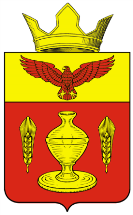 РФВОЛГОГРАДСКАЯ ОБЛАСТЬПАЛЛАСОВСКИЙ МУНИЦИПАЛЬНЫЙ РАЙОНГОНЧАРОВСКИЙ СЕЛЬСКИЙ СОВЕТРЕШЕНИЕОт   5 декабря   2019  года                                                                 № 52/1         "Об утверждении Рекомендации по итогам проведения публичных слушаний по проекту бюджета Гончаровского  сельского поселения на 2020  год и плановый  период 2021-2022 гг."     Публичные слушания проекта бюджета Гончаровского сельского поселения на 2020  год и на период до 2022 года направлены на реализацию права граждан на осуществление местного самоуправления, с целью рассмотрения, обсуждения и принятия проекта бюджета.     На основании статьи 28 Федерального закона от 6 октября 2003 года № 131 Ф3"Об общих принципах организации местного самоуправления в Российской Федерации", статьи 17 Устава Гончаровского сельского поселения, Положения о бюджетном процессе в Гончаровском сельском поселении, утвержденного Гончаровским сельским Советом 12.11.2018 года № 36\1 статьёй 9,14 Бюджетного кодекса РФ. ГОНЧАРОВСКИЙ СЕЛЬСКИЙ СОВЕТ   РЕШИЛ:  1. Утвердить Рекомендацию по итогам проведения публичных слушаний по проекту бюджета Гончаровского сельского поселения на 2020 год и на плановый  период 2021 – 2022 годов.  2. Настоящее решение вступает в силу с момента подписания и подлежит официальному опубликованию в районной газете « Рассвет».Глава Гончаровского                                                       С.Г. Нургазиев сельского поселения:                                                                                                   Рег. №  61 /2019 Утверждена Решением Гончаровского                                                                          сельского Совета №   52 /1   от 05.12.2019 гРЕКОМЕНДАЦИЯПо итогам  проведения публичных слушаний по проекту бюджета        Гончаровского сельского поселения на 2020  год и плановый  период 2021-.г.                   На основании Федерального закона от  6 октября 2003 года № 131 –Ф3« Об общих принципах организации местного самоуправления в Российской Федерации»согласно Положения о публичных слушаниях на территории  администрации Гончаровского сельского поселения, обсудив проект бюджета Гончаровского  сельского поселения, руководствуясь требованиями  Федерального закона « Об общих принципах организации местного самоуправления РФ», Гончаровского  сельского Совета.РЕКОМЕНДОВАНО:одобрить проект бюджета Гончаровского сельского поселения на 2020  год  по доходам в сумме  7601,36 тысяч  рублей и по расходам в сумме  7601,36 тысяч рублей.На плановый 2021 год  по доходам  в сумме 7686,83  тысяч рублей  и по расходам 7686,83 тысяч рублей. На плановый 2022 год по доходам  в сумме 7837,85 тысяч рублей и по расходам 7837,85 тысяч рублей.Глава  Гончаровскогосельского поселения                                                                       С.Г. Нургазиев